О внесении изменений в решение Совета депутатов городского поселения Приобье от 29.09.2021 №38«О муниципальном жилищном контроле на территории городского поселения Приобье».         В соответствии со статьей 3 Федерального закона от  № 248-ФЗ «О государственном контроле (надзоре) и муниципальном контроле в Российской Федерации», пунктом 19 части 1 статьи 14 Федерального закона от  № 131-ФЗ «Об общих принципах организации местного самоуправления в Российской Федерации», руководствуясь Уставом городского поселения Приобье, Совет депутатов городского поселения Приобье РЕШИЛ:1. Внести изменения решение Совета депутатов городского поселения Приобье от 29.09.2021 №38, изложив  Положение о муниципальном жилищном контроле на территории городского поселения Приобье в новой редакции, согласно приложению.2. Признать утратившим силу решение Совета депутатов городского поселения Приобье от 14.06.2022 № 29 «О внесении изменений в решение Совета депутатов городского поселения Приобье от 29.09.2021 №38 «О муниципальном  жилищном контроле на территории городского поселения Приобье»3  Настоящее решение обнародовать путём его размещения на информационном стенде в здании администрации городского поселения Приобье, в помещении библиотеки МБУ «КИЦ «КреДо», а также разместить на официальном сайте администрации муниципального образования городское поселение Приобье в информационно-телекоммуникационной сети «Интернет».         4. Настоящее решение вступает в силу со дня его обнародования.         5. Контроль за исполнением настоящего решения возложить на заместителя главы администрации по вопросам строительства, ЖКХ и обеспечения безопасности.Председатель Совета депутатов		               Главагородского поселения Приобье                                         городского поселения Приобье____________ Е.И.Соломаха				 _____________ Е.Ю.ЕрмаковПриложение к решению Совета депутатовгородского поселения Приобье«____» ______________2022 №______Положение
о муниципальном жилищном контроле на территории городского поселения ПриобьеI. Общие положения1. Настоящее Положение о муниципальном жилищном контроле на территории городского поселения Приобье устанавливает порядок организации и осуществления муниципального жилищного контроля на территории городского поселения Приобье (далее - муниципальный контроль).2. Предметом муниципального контроля является соблюдение юридическими лицами, индивидуальными предпринимателями и гражданами (далее - контролируемые лица) обязательных требований, установленных в отношении муниципального жилищного фонда нормативными правовыми актами (далее - обязательные требования), а именно:1) требований к использованию и сохранности жилищного фонда, в том числе требований к жилым помещениям, их использованию и содержанию, использованию и содержанию общего имущества собственников помещений в многоквартирных домах, порядку осуществления перевода жилого помещения в нежилое помещение и нежилого помещения в жилое в многоквартирном доме, порядку осуществления перепланировки и (или) переустройства помещений в многоквартирном доме;2) требований к формированию фондов капитального ремонта;3) требований к созданию и деятельности юридических лиц, индивидуальных предпринимателей, осуществляющих управление многоквартирными домами, оказывающих услуги и (или) выполняющих работы по содержанию и ремонту общего имущества в многоквартирных домах;4) требований к предоставлению коммунальных услуг собственникам и пользователям помещений в многоквартирных домах и жилых домов;5) правил изменения размера платы за содержание жилого помещения в случае оказания услуг и выполнения работ по управлению, содержанию и ремонту общего имущества в многоквартирном доме ненадлежащего качества и (или) с перерывами, превышающими установленную продолжительность;6) правил содержания общего имущества в многоквартирном доме и правил изменения размера платы за содержание жилого помещения;7) правил предоставления, приостановки и ограничения предоставления коммунальных услуг собственникам и пользователям помещений в многоквартирных домах и жилых домов;8) требований энергетической эффективности и оснащенности помещений многоквартирных домов и жилых домов приборами учета используемых энергетических ресурсов;9) требований к порядку размещения ресурсоснабжающими организациями, лицами, осуществляющими деятельность по управлению многоквартирными домами, информации в государственной информационной системе жилищно-коммунального хозяйства;10) требований к обеспечению доступности для инвалидов помещений в многоквартирных домах;11) требований к предоставлению жилых помещений в наемных домах социального использования.Предметом муниципального контроля также является исполнение решений, принимаемых по результатам контрольных мероприятий.3. Объектами муниципального контроля (далее - объекты контроля) являются:1) деятельность, действия (бездействие) контролируемых лиц, в рамках которых должны соблюдаться обязательные требования, в том числе предъявляемые к контролируемым лицам, осуществляющим деятельность, действия (бездействие);2) результаты деятельности контролируемых лиц, в том числе работы и услуги, к которым предъявляются обязательные требования;3) здания, помещения, сооружения, территории, включая земельные участки, предметы и другие объекты, которыми контролируемые лицами владеют и (или) пользуются.4. При сборе, обработке, анализе и учете сведений об объектах контроля для целей их учета контрольный орган использует информацию, предоставляемую в контрольный орган в соответствии с нормативными правовыми актами, информацию, получаемую в рамках межведомственного взаимодействия, а также общедоступную информацию.5. Учет объектов контроля осуществляется посредством ведения журнала учета объектов муниципального контроля в электронном виде по форме согласно приложению 1 к настоящему Положению, который размещается на официальном сайте органов местного самоуправления Белоярского района в информационно-телекоммуникационной сети "Интернет".6. Органом, уполномоченным на осуществление муниципального контроля на территории городского поселения Приобье, является администрация городского поселения Приобье  (далее - контрольный орган)7. Муниципальный контроль вправе осуществлять следующие должностные лица:1) руководитель (заместитель руководителя) контрольного органа;2) должностное лицо  контрольного органа, в должностные обязанности которого в соответствии с настоящим Положением, должностным регламентом или должностной инструкцией входит осуществление полномочий по муниципальному контролю, в том числе проведение профилактических и контрольных мероприятий (далее - Инспектор).8. Принятие решений о проведении контрольных мероприятий осуществляет глава городского поселения Приобье или лицо, исполняющее обязанности главы городского поселения Приобье на период его отсутствия.9. Обязанности Инспектора:1) соблюдать законодательство Российской Федерации, права и законные интересы контролируемых лиц;2) своевременно и в полной мере осуществлять предоставленные в соответствии с законодательством Российской Федерации полномочия по предупреждению, выявлению и пресечению нарушений обязательных требований, принимать меры по обеспечению исполнения решений контрольного органа вплоть до подготовки предложений об обращении в суд с требованием о принудительном исполнении предписания, если такая мера предусмотрена законодательством;3) проводить контрольные мероприятия и совершать контрольные действия на законном основании и в соответствии с их назначением только во время исполнения служебных обязанностей и при наличии соответствующей информации в едином реестре контрольных (надзорных) мероприятий, а в случае взаимодействия с контролируемыми лицами проводить такие мероприятия и совершать такие действия только при предъявлении служебного удостоверения, иных документов, предусмотренных федеральными законами;4) не допускать при проведении контрольных мероприятий проявление неуважения в отношении богослужений, других религиозных обрядов и церемоний, не препятствовать их проведению, а также не нарушать внутренние установления религиозных организаций;5) не препятствовать присутствию контролируемых лиц, их представителей, а с согласия контролируемых лиц, их представителей присутствию Уполномоченного при Президенте Российской Федерации по защите прав предпринимателей или его общественных представителей, уполномоченного по защите прав предпринимателей в Ханты-Мансийском автономном округе - Югре при проведении контрольных мероприятий (за исключением контрольных мероприятий, при проведении которых не требуется взаимодействие контрольных органов с контролируемыми лицами) и в случаях, предусмотренных Федеральным законом от 31 июля 2020 года N 248-ФЗ "О государственном контроле (надзоре) и муниципальном контроле в Российской Федерации" (далее - Закон N 248-ФЗ), осуществлять консультирование;6) предоставлять контролируемым лицам, их представителям, присутствующим при проведении контрольных мероприятий, информацию и документы, относящиеся к предмету муниципального контроля, в том числе сведения о согласовании проведения контрольного мероприятия органами прокуратуры в случае, если такое согласование предусмотрено Законом N 248-ФЗ;7) знакомить контролируемых лиц, их представителей с результатами контрольных мероприятий и контрольных действий, относящихся к предмету контрольного мероприятия;8) знакомить контролируемых лиц, их представителей с информацией и (или) документами, полученными в рамках межведомственного информационного взаимодействия и относящимися к предмету контрольного мероприятия;9) учитывать при определении мер, принимаемых по фактам выявленных нарушений, соответствие указанных мер тяжести нарушений, их потенциальной опасности для охраняемых законом ценностей, а также не допускать необоснованного ограничения прав и законных интересов контролируемых лиц, неправомерного вреда (ущерба) их имуществу;10) доказывать обоснованность своих действий при их обжаловании в порядке, установленном законодательством Российской Федерации;11) соблюдать установленные законодательством Российской Федерации сроки проведения контрольных мероприятий и совершения контрольных действий;12) не требовать от контролируемых лиц документы и иные сведения, представление которых не предусмотрено законодательством Российской Федерации либо которые находятся в распоряжении государственных органов и органов местного самоуправления.10. Инспектор при проведении контрольного мероприятия в пределах своих полномочий и в объеме проводимых контрольных действий имеет право:1) беспрепятственно по предъявлении служебного удостоверения и в соответствии с полномочиями, установленными решением контрольного органа о проведении контрольного мероприятия, посещать (осматривать) производственные объекты, если иное не предусмотрено федеральными законами;2) знакомиться со всеми документами, касающимися соблюдения обязательных требований, в том числе в установленном порядке с документами, содержащими государственную, служебную, коммерческую или иную охраняемую законом тайну;3) требовать от контролируемых лиц, в том числе руководителей и других работников контролируемых организаций, представления письменных объяснений по фактам нарушений обязательных требований, выявленных при проведении контрольных мероприятий, а также представления документов для копирования, фото- и видеосъемки;4) знакомиться с технической документацией, электронными базами данных, информационными системами контролируемых лиц в части, относящейся к предмету и объему контрольного мероприятия;5) составлять акты по фактам непредставления или несвоевременного представления контролируемым лицом документов и материалов, запрошенных при проведении контрольных мероприятий, невозможности провести опрос должностных лиц и (или) работников контролируемого лица, ограничения доступа в помещения, воспрепятствования иным мерам по осуществлению контрольного мероприятия;6) выдавать контролируемым лицам рекомендации по обеспечению безопасности и предотвращению нарушений обязательных требований, принимать решения об устранении контролируемыми лицами выявленных нарушений обязательных требований и о восстановлении нарушенного положения;7) обращаться в соответствии с Федеральным законом от 7 февраля 2011 года N 3-ФЗ "О полиции" за содействием к органам полиции в случаях, если Инспектору оказывается противодействие или угрожает опасность;8) осуществлять иные действия, предусмотренные законодательством.11. Контрольный орган вправе обратиться в суд с заявлениями:1) о признании недействительным решения, принятого общим собранием собственников помещений в многоквартирном доме либо общим собранием членов товарищества собственников жилья, жилищно-строительного или иного специализированного потребительского кооператива с нарушением требований Жилищного кодекса Российской Федерации;2) о ликвидации товарищества собственников жилья, жилищного, жилищно-строительного или иного специализированного потребительского кооператива в случае неисполнения в установленный срок предписания об устранении несоответствия устава такого товарищества или такого кооператива, внесенных в устав такого товарищества или такого кооператива изменений требованиям Жилищного кодекса Российской Федерации либо в случае выявления нарушений порядка создания такого товарищества или такого кооператива, если эти нарушения носят неустранимый характер;3) о признании договора управления многоквартирным домом, договора оказания услуг и (или) выполнения работ по содержанию и ремонту общего имущества в многоквартирном доме либо договора оказания услуг по содержанию и (или) выполнению работ по ремонту общего имущества в многоквартирном доме недействительными в случае не исполнения в установленный срок предписания об устранении нарушений требований Жилищного кодекса Российской Федерации о выборе управляющей организации, об утверждении условий договора управления многоквартирным домом и о его заключении, о заключении договора оказания услуг и (или) выполнения работ по содержанию и ремонту общего имущества в многоквартирном доме либо договора оказания услуг по содержанию и (или) выполнению работ по ремонту общего имущества в многоквартирном доме, об утверждении условий указанных договоров;4) в защиту прав и законных интересов собственников помещений в многоквартирном доме, нанимателей и других пользователей жилых помещений по их обращению или в защиту прав, свобод и законных интересов неопределенного круга лиц в случае выявления нарушения обязательных требований;5) о признании договора найма жилого помещения жилищного фонда социального использования недействительным в случае неисполнения в установленный срок предписания об устранении несоответствия данного договора обязательным требованиям, установленным Жилищным кодексом Российской Федерации;6) о понуждении к исполнению предписания.12. Муниципальный контроль осуществляется посредством проведения:1) профилактических мероприятий;2) контрольных мероприятий со взаимодействием с контролируемым лицом;3) контрольных мероприятий без взаимодействия с контролируемым лицом.13. Плановые контрольные мероприятия при осуществлении муниципального контроля не проводятся.14. Внеплановые контрольные мероприятия проводятся при наличии оснований, предусмотренных статьей 57 Закона N 248-ФЗ.15. Оценка результативности и эффективности деятельности контрольного органа осуществляется в соответствии со статьей 30 Закона N 248-ФЗ.16. Ключевые показатели муниципального контроля и их целевые значения, индикативные показатели муниципального контроля утверждаются решением Совета депутатов городского поселения Приобье.17. Досудебный порядок подачи жалоб, установленный главой 9 Закона N 248-ФЗ, при осуществлении муниципального контроля не применяется.18. Информирование контролируемых лиц о совершаемых должностными лицами контрольного органа и иными уполномоченными лицами действиях и принимаемых решениях осуществляется путем размещения сведений об указанных действиях и решениях в едином реестре контрольных (надзорных) мероприятий, а также доведения их до контролируемых лиц посредством инфраструктуры, обеспечивающей информационно-технологическое взаимодействие информационных систем, используемых для предоставления государственных и муниципальных услуг и исполнения государственных и муниципальных функций в электронной форме, в том числе через федеральную государственную информационную систему "Единый портал государственных и муниципальных услуг (функций)" и (или) через региональный портал государственных и муниципальных услуг.19. До 31 декабря 2023 года информирование контролируемого лица о совершаемых должностными лицами контрольного органа и иными уполномоченными лицами действиях и принимаемых решениях, направление документов и сведений контролируемому лицу контрольным органом в соответствии со статьей 21 Закона N 248-ФЗ могут осуществляться в том числе на бумажном носителе с использованием почтовой связи в случае невозможности информирования контролируемого лица в электронной форме либо по запросу контролируемого лица. Контрольный орган в срок, не превышающий десяти рабочих дней со дня поступления такого запроса, направляет контролируемому лицу указанные документы и (или) сведения.II. Управление рисками причинения вреда (ущерба) охраняемым законом ценностям при осуществлении муниципального контроля1. Муниципальный контроль осуществляется на основе управления рисками причинения вреда (ущерба), определяющего выбор профилактических мероприятий и контрольных мероприятий, их содержание (в том числе объем проверяемых обязательных требований), интенсивность и результаты.2. Для целей управления рисками причинения вреда (ущерба) охраняемым законом ценностям при осуществлении муниципального контроля объекты контроля подлежат отнесению к категориям среднего, умеренного и низкого риска в соответствии с Законом N 248-ФЗ.3. Отнесение объектов контроля к определенной категории риска осуществляется на основании сопоставления их характеристик с критериями отнесения объектов контроля к категориям риска согласно приложению 2 к настоящему Положению.4. Отнесение объектов контроля к категориям риска осуществляется постановлением администрации городского поселения Приобье (далее - постановление).При отсутствии постановления об отнесении объектов контроля к категориям риска такие объекты считаются отнесенными к низкой категории риска.5. Контрольный орган в течение пяти рабочих дней со дня поступления сведений о соответствии объекта контроля критериям риска иной категории риска либо об изменении критериев риска должен принять решение об изменении категории риска указанного объекта контроля и внести соответствующие изменения в постановление об отнесении объектов контроля к категориям риска.6. Контролируемое лицо вправе подать в контрольный орган заявление об изменении категории риска осуществляемой им деятельности либо категории риска принадлежащих ему (используемых им) иных объектов контроля в случае их соответствия критериям риска для отнесения к иной категории риска.7. По запросу контролируемого лица контрольный орган предоставляет информацию о присвоенной принадлежащих ему (используемых им) объектам контроля категории риска, а также сведения, на основании которых принято решение об отнесении к категории риска принадлежащих ему (используемых им) объектов контроля.8. В целях оценки риска причинения вреда (ущерба) при принятии решения о проведении и выборе вида внепланового контрольного мероприятия контрольный орган разрабатывает индикаторы риска нарушения обязательных требований. Индикатором риска нарушения обязательных требований является соответствие или отклонение от параметров объекта контроля, которые сами по себе не являются нарушениями обязательных требований, но с высокой степенью вероятности свидетельствуют о наличии таких нарушений и риска причинения вреда (ущерба) охраняемым законом ценностям.9. Перечень индикаторов риска нарушения обязательных требований утверждается решением Совета депутатов городского поселения Приобье в соответствии с типовыми индикаторами риска нарушения обязательных требований, установленными федеральным органом исполнительной власти, осуществляющим функции по выработке и реализации государственной политики и нормативно-правовому регулированию в сфере жилищно-коммунального хозяйства.III. Виды профилактических мероприятий при осуществлении муниципального контроля1. При осуществлении муниципального контроля контрольный орган проводит следующие профилактические мероприятия:1) информирование;2) объявление предостережения;3) консультирование.2. Информирование осуществляется Инспектором посредством размещения сведений, предусмотренных частью 3 статьи 46 Закона N 248-ФЗ, на официальном сайте органа местного самоуправления городского поселения Приобье в информационно-телекоммуникационной сети "Интернет", в средствах массовой информации и иных формах.Размещенные сведения поддерживаются в актуальном состоянии и обновляются при их изменениях.3. Объявление предостережения о недопустимости нарушения обязательных требований, оформленного в соответствии с типовой формой, утвержденной приказом Минэкономразвития России от 31 марта 2021 года N 151 "О типовых формах документов, используемых контрольным (надзорным) органом", осуществляется контрольным органом в соответствии со статьей 49 Закона N 248-ФЗ.3.1. Контрольный орган осуществляет учет объявленных им предостережений о недопустимости нарушения обязательных требований посредством заполнения журнала учета выданных предостережений о недопустимости нарушения обязательных требований по форме согласно приложению 3 к настоящему Положению.3.2. Контролируемое лицо вправе в течение пяти рабочих дней со дня получения предостережения подать в контрольный орган возражение в отношении указанного предостережения.Возражение направляется в контрольный орган в письменном виде на бумажном носителе или в электронном виде с соблюдением требований, установленных статьей 21 Закона N 248-ФЗ.3.3. В возражении указываются:1) наименование контрольного органа, в который направляется возражение;2) наименование юридического лица, фамилия, имя, отчество (при наличии) индивидуального предпринимателя или гражданина, а также номер контактного телефона, адрес, на который должен быть направлен ответ контролируемому лицу;3) идентификационный номер налогоплательщика - юридического лица, индивидуального предпринимателя;4) дата и номер предостережения, направленного в адрес контролируемого лица;5) дата получения предостережения контролируемым лицом;6) доводы, на основании которых контролируемое лицо не согласно с объявленным предостережением;7) личная подпись индивидуального предпринимателя или гражданина, для юридического лица подпись руководителя (лица, исполняющего обязанности руководителя) и дата подписания возражения.В случае необходимости в подтверждение своих доводов контролируемое лицо прилагает к возражению соответствующие документы либо их заверенные копии.3.4. Контрольный орган рассматривает возражение в отношении предостережения в течение десяти дней со дня его получения.3.5. По результатам рассмотрения возражения контрольный орган принимает одно из следующих решений:1) удовлетворяет возражение в форме отмены предостережения в случае принятия представленных контролируемым лицом в возражениях доводов;2) отказывает в удовлетворении возражения с указанием причины отказа.3.6. Контрольный орган информирует контролируемое лицо о результатах рассмотрения возражения не позднее трех рабочих дней со дня рассмотрения возражения в отношении предостережения.4. Консультирование контролируемых лиц осуществляется в соответствии со статьей 50 Закона N 248-ФЗ.4.1. Консультирование осуществляется по следующим вопросам, связанным с организацией и осуществлением муниципального контроля:1) порядок проведения контрольных мероприятий;2) разъяснение прав и обязанностей Инспектора, прав и обязанностей контролируемых лиц при осуществлении муниципального контроля;3) порядок принятия решений по итогам контрольных мероприятий;4) применение мер ответственности за нарушение обязательных требований в сфере жилищного законодательства в отношении муниципального жилищного фонда.4.2. Письменное консультирование контролируемых лиц и их представителей осуществляется по вопросу применения мер ответственности за нарушение обязательных требований в сфере жилищного законодательства в отношении муниципального жилищного фонда.4.3. Консультирование осуществляется:1) устно по телефону, посредством видео-конференц-связи, на личном приёме либо в ходе проведения профилактического мероприятия, контрольного мероприятия;2) посредством размещения на официальном сайте органов местного самоуправления Белоярского района в информационно-телекоммуникационной сети "Интернет" письменного разъяснения по однотипным обращениям (более двух однотипных обращений) контролируемых лиц и их представителей, подписанного руководителем контрольного органа.4.4. Индивидуальное консультирование на личном приеме каждого заявителя не может превышать 10 минут.Время разговора по телефону не должно превышать 10 минут.4.5. По итогам консультирования информация в письменной форме контролируемым лицам не предоставляется, за исключением случаев получения от контролируемых лиц письменного запроса.Рассмотрение контрольным органом письменного запроса контролируемого лица осуществляется в порядке, установленном Федеральным законом от 2 мая 2006 года N 59-ФЗ "О порядке рассмотрения обращений граждан Российской Федерации".4.6. Контрольный орган осуществляет учет консультирований посредством ведения журнала учета консультирований по форме согласно приложению 4 к настоящему Положению.IV. Контрольные мероприятия, проводимые в рамках муниципального контроля1. В рамках осуществления муниципального контроля контрольным органом проводятся следующие контрольные мероприятия при взаимодействии с контролируемыми лицами:1) инспекционный визит;2) документарная проверка;3) выездная проверка.2. Без взаимодействия с контролируемым лицом проводится наблюдение за соблюдением обязательных требований.Учет мероприятий по контролю без взаимодействия с контролируемыми лицами осуществляется посредством ведения журнала учета мероприятий по контролю без взаимодействия с контролируемыми лицами по форме согласно приложению 5 к настоящему Положению.3. Контрольные мероприятия без взаимодействия с контролируемым лицом проводятся Инспектором на основании заданий заместителя главы администрации по социальным и жилищным вопросам либо заместителя главы администрации по вопросам строительства, ЖКХ и обеспечению безопасности, включая задания, содержащиеся в планах работы контрольного органа, по форме согласно приложению 6 к настоящему Положению.4. Внеплановые контрольные мероприятия осуществляются в соответствии со статьей 66 Закона N 248-ФЗ.5. Основанием для проведения контрольных мероприятий за исключением случаев, проведения контрольных мероприятий без взаимодействия с контролируемыми лицами является:1) наличие у контрольного органа сведений о причинении вреда (ущерба) или об угрозе причинения вреда (ущерба) охраняемым законом ценностям либо выявление соответствия объекта контроля параметрам, утвержденным индикаторами риска нарушения обязательных требований, или отклонения объекта контроля от таких параметров;2) поручение Президента Российской Федерации, поручение Правительства Российской Федерации о проведении контрольных мероприятий в отношении конкретных контролируемых лиц;3) требование прокурора о проведении контрольного мероприятия в рамках надзора за исполнением законов, соблюдением прав и свобод человека и гражданина по поступившим в органы прокуратуры материалам и обращениям;4) истечение срока исполнения решения контрольного органа об устранении выявленного нарушения обязательных требований - в случаях, установленных частью 1 статьи 95 Закона N 248-ФЗ.6. Проведение контрольных мероприятий осуществляется в соответствии с общими требованиями, установленными статьей 65 Закона N 248-ФЗ.7. Инспекционный визит проводится в соответствии со статьей 70 Закона N 248-ФЗ.Перечень допустимых контрольных действий в ходе инспекционного визита:осмотр;опрос;получение письменных объяснений;инструментальное обследование;истребование документов, которые в соответствии с обязательными требованиями должны находиться в месте нахождения (осуществления деятельности) контролируемого лица (его филиалов, представительств, обособленных структурных подразделений) либо объекта контроля.8. Документарная проверка проводится в соответствии со статьей 72 Закона N 248-ФЗ без согласования с органами прокуратуры.В ходе документарной проверки допускается совершение следующих контрольных действий:получение письменных объяснений;истребование документов.9. Внеплановая выездная проверка проводится в соответствии со статьей 73 Закона N 248-ФЗ.Внеплановая выездная проверка может проводиться только по согласованию с органами прокуратуры, за исключением случаев её проведения в соответствии с пунктами 3-5 части 1 статьи 57 и частью 12 статьи 66 Закона N 248-ФЗ.10. Выездная проверка проводится в случае, если не представляется возможным удостовериться в полноте и достоверности сведений, которые содержатся в находящихся в распоряжении контрольного органа или в запрашиваемых им документах и объяснениях контролируемого лица; оценить соответствие деятельности, действий (бездействия) контролируемого лица и (или) принадлежащих ему и (или) используемых им объектов контроля обязательным требованиям без выезда на указанное место и совершения необходимых контрольных действий, предусмотренных в рамках иного вида контрольных мероприятий (документарной проверки либо наблюдения за соблюдением обязательных требований)11. В ходе проведения выездной проверки допускается совершение следующих контрольных действий:осмотр;опрос;получение письменных объяснений;истребование документов;инструментальное обследование.12. Срок проведения выездной проверки составляет десять рабочих дней. В отношении одного субъекта малого предпринимательства общий срок взаимодействия в ходе проведения выездной проверки составляет 50 часов для малого предприятия и 15 часов для микропредприятия.13. Контрольные действия в рамках контрольного мероприятия осуществляются в соответствии с требованиями Закона N 248-ФЗ.Протокол осмотра оформляется по форме согласно приложению 7 к настоящему Положению.Протокол опроса оформляется по форме согласно приложению 8 к настоящему Положению.14. В случае проведения такого контрольного действия, как осмотр, для фиксации Инспектором и лицами, привлекаемыми к совершению контрольных действий, доказательств нарушений обязательных требований может видеозапись.Видеозапись осуществляются посредством использования видеокамеры, а также мобильных устройств (телефон, смартфон, планшет).Оборудование, используемое для проведения видеофиксации, должно иметь техническую возможность отображения на видеозаписи текущей даты и времени, а также сохранения данных о месте съёмки.При проведении видеозаписи должны применяться приёмы фиксации, при которых исключается возможность искажения свойств объектов, должны обеспечиваться условия фиксации, при которых полученная видеозапись максимально точно и полно отображает свойства объектов контроля.Информация о проведении видеозаписи отражается в акте контрольного мероприятия с указанием названия, типа и марки оборудования, с помощью которого проводилась фиксация.15. В случае, если проведение контрольного мероприятия оказалось невозможным в связи с отсутствием контролируемого лица по месту нахождения (осуществления деятельности), либо в связи с фактическим неосуществлением деятельности контролируемым лицом, либо в связи с иными действиями (бездействием) контролируемого лица, повлекшими невозможность проведения или завершения контрольного мероприятия, Инспектор составляет акт о невозможности проведения контрольного мероприятия, предусматривающего взаимодействие с контролируемым лицом по форме согласно приложению 9 к настоящему Положению.16. Случаи, при наступлении которых индивидуальный предприниматель, гражданин, являющиеся контролируемыми лицами, вправе представить в контрольный орган информацию о невозможности присутствовать при проведении контрольных мероприятий, в связи с чем проведение контрольных мероприятий переносится на срок, необходимый для устранения обстоятельств, послуживших поводом данного обращения в контрольный орган:1) болезнь, подтвержденная письменными доказательствами;2) нахождение за пределами Российской Федерации;3) административный арест;4) отсутствие гражданина по месту жительства в жилом помещении (при проведении контрольного мероприятия в отношении данного помещения) по причине нахождения в стационаре больницы, в отпуске, в командировке за пределами населенного пункта;5) при наступлении обстоятельств непреодолимой силы, препятствующих присутствию лица при проведении контрольного мероприятия (военные действия, катастрофа, стихийное бедствие, крупная авария, эпидемия и другие чрезвычайные обстоятельства).16.1. Информация контролируемого лица должна содержать причину невозможности присутствия с приложением подтверждающих документов, указание на срок, необходимый для устранения обстоятельств, препятствующих присутствию при проведении контрольного мероприятия.16.2. При предоставлении указанной информации проведение контрольного мероприятия переносится контрольным органом на срок, необходимый для устранения обстоятельств, послуживших поводом для данного обращения контролируемого лица.17. Наблюдение за соблюдением обязательных требований (мониторинг безопасности) проводится без взаимодействия с контролируемым лицом в порядке, установленном статьей 74 Закона N 248-ФЗ.В ходе наблюдения за соблюдением обязательных требований (мониторинга безопасности) проводится сбор, анализ данных об объектах контроля, имеющихся у контрольного органа, в том числе данных, которые поступают в ходе межведомственного информационного взаимодействия, предоставляются контролируемыми лицами в рамках исполнения обязательных требований, а также данных, содержащихся в государственных и муниципальных информационных системах, данных из сети "Интернет", иных общедоступных данных, а также данных полученных с использованием работающих в автоматическом режиме технических средств фиксации правонарушений, имеющих функции фото- и киносъемки, видеозаписи.Если в ходе наблюдения за соблюдением обязательных требований (мониторинга безопасности) выявлены факты причинения вреда (ущерба) или возникновения угрозы причинения вреда (ущерба) охраняемым законом ценностям, сведения о нарушениях обязательных требований, о готовящихся нарушениях обязательных требований или признаках нарушений обязательных требований, контрольным органом могут быть приняты следующие решения:1) решение о проведении внепланового контрольного мероприятия в соответствии со статьей 60 Закона N 248-ФЗ;2) решение об объявлении предостережения;3) решение о выдаче предписания об устранении выявленных нарушений в порядке, предусмотренном пунктом 1 части 2 статьи 90 Закона N 248-ФЗ.V. Результаты контрольного мероприятия1. Результатами контрольного мероприятия являются:1) оценка соблюдения контролируемым лицом обязательных требований;2) создание условий для предупреждения нарушений обязательных требований и (или) прекращения их нарушений;3) восстановление нарушенного положения;4) направление уполномоченным органам или должностным лицам информации для рассмотрения вопроса о привлечении к ответственности и (или) применение контрольным органом мер, предусмотренных пунктом 2 части 2 статьи 90 Закона N 248-ФЗ.2. В день окончания проведения контрольного мероприятия, предусматривающего взаимодействие с контролируемым лицом, составляется акт контрольного мероприятия на месте проведения контрольного мероприятия, оформленный в соответствии с типовой формой, утвержденной приказом Минэкономразвития России от 31 марта 2021 года N 151 "О типовых формах документов, используемых контрольным (надзорным) органом" (далее - акт).В случае, если по результатам проведения контрольного мероприятия, выявлено нарушение обязательных требований, в акте указывается, какое именно обязательное требование нарушено, каким нормативным правовым актом и его структурной единицей оно установлено. В случае устранения выявленного нарушения до окончания проведения контрольного мероприятия, предусматривающего взаимодействие с контролируемым лицом, в акте указывается факт его устранения.Документы, иные материалы, являющиеся доказательствами нарушения обязательных требований, приобщаются к акту.В случае отсутствия выявленных нарушений обязательных требований при проведении контрольного мероприятия сведения об этом вносятся в единый реестр контрольных (надзорных) мероприятий. Инспектор вправе выдать рекомендации по соблюдению обязательных требований, провести иные мероприятия, направленные на профилактику рисков причинения вреда (ущерба) охраняемым законом ценностям.3. Акт контрольного мероприятия, проведение которого было согласовано органами прокуратуры, направляется в органы прокуратуры посредством единого реестра контрольных (надзорных) мероприятий непосредственно после его оформления.4. В случае выявления при проведении контрольного мероприятия нарушений обязательных требований контролируемым лицом контрольный орган в пределах полномочий, предусмотренных законодательством Российской Федерации, обязан:1) выдать после оформления акта контрольного мероприятия контролируемому лицу предписание об устранении выявленных нарушений по форме согласно приложению 10 к настоящему Положению с указанием разумных сроков их устранения и (или) о проведении мероприятий по предотвращению причинения вреда (ущерба) охраняемым законом ценностям, а также других мероприятий, предусмотренных федеральным законом о виде контроля;2) незамедлительно принять предусмотренные законодательством Российской Федерации меры по недопущению причинения вреда (ущерба) охраняемым законом ценностям или прекращению его причинения вплоть до обращения в суд с требованием о принудительном отзыве продукции (товаров), представляющей опасность для жизни, здоровья людей и для окружающей среды, о запрете эксплуатации (использования) зданий, строений, сооружений, помещений, оборудования, транспортных средств и иных подобных объектов и о доведении до сведения граждан, организаций любым доступным способом информации о наличии угрозы причинения вреда (ущерба) охраняемым законом ценностям и способах ее предотвращения в случае, если при проведении контрольного мероприятия установлено, что деятельность гражданина, организации, владеющих и (или) пользующихся объектом контроля, эксплуатация (использование) ими зданий, строений, сооружений, помещений, оборудования, транспортных средств и иных подобных объектов, производимые и реализуемые ими товары, выполняемые работы, оказываемые услуги представляют непосредственную угрозу причинения вреда (ущерба) охраняемым законом ценностям или что такой вред (ущерб) причинен;3) при выявлении в ходе контрольного мероприятия признаков преступления или административного правонарушения направить соответствующую информацию в государственный орган в соответствии со своей компетенцией или при наличии соответствующих полномочий принять меры по привлечению виновных лиц к установленной законом ответственности;4) принять меры по осуществлению контроля за устранением выявленных нарушений обязательных требований, предупреждению нарушений обязательных требований, предотвращению возможного причинения вреда (ущерба) охраняемым законом ценностям, при неисполнении предписания в установленные сроки принять меры по обеспечению его исполнения вплоть до обращения в суд с требованием о принудительном исполнении предписания, если такая мера предусмотрена законодательством;5) рассмотреть вопрос о выдаче рекомендаций по соблюдению обязательных требований, проведении иных мероприятий, направленных на профилактику рисков причинения вреда (ущерба) охраняемым законом ценностям.5. Должностным лицом контрольного органа, вынесшим решение по результатам проведения контрольного мероприятия (далее-решение), рассматриваются следующие вопросы, связанные с исполнением решения:1) о разъяснении способа и порядка исполнения решения;2) об отсрочке исполнения решения;3) о приостановлении исполнения решения, возобновлении ранее приостановленного исполнения решения;4) о прекращении исполнения решения.Вопросы, связанные с исполнением решения, рассматриваются должностным лицом, вынесшим решение, по ходатайству контролируемого лица или по представлению Инспектора в течение десяти дней со дня поступления в контрольный орган ходатайства или направления представления. В случае отсутствия указанного должностного лица вопросы передаются на рассмотрение иного должностного лица в порядке, установленным контрольным органом.Контролируемое лицо информируется о месте и времени рассмотрения вопросов, связанных с исполнением решения. Неявка контролируемого лица без уважительной причины не является препятствием для рассмотрения соответствующих вопросов.Решение, принятое по результатам рассмотрения вопросов, связанных с исполнением решения, доводится до контролируемого лица.6. Информация об исполнении решения контрольного органа в полном объеме вносится в единый реестр контрольных (надзорных) мероприятий.Приложение 1к Положению о муниципальном
жилищном контроле на территории
городского поселения ПриобьеЖурнал учета объектов муниципального жилищного контроляПриложение 2
к Положению о муниципальном
жилищном контроле на территории
городского поселения ПриобьеКритерии
отнесения объектов муниципального жилищного контроля к категориям риска1. С учетом вероятности наступления и тяжести потенциальных негативных последствий несоблюдения обязательных требований объекты муниципального контроля подлежат отнесению к категориям среднего, умеренного и низкого риска.2. К категории среднего риска относится:деятельность юридических лиц и (или) индивидуальных предпринимателей в сфере управления многоквартирными домами (объектами), количественный показатель которых превышает - 100.3. К категории умеренного риска относится:деятельность юридических лиц и (или) индивидуальных предпринимателей в сфере управления многоквартирными домами (объектами), количественный показатель которых превышает - 50.4. К категории низкого риска относятся:деятельность юридических лиц, индивидуальных предпринимателей, не предусмотренная пунктами 2 и 3 настоящих критериев.5. С учетом вероятности нарушения обязательных требований объекты муниципального контроля, предусмотренные пунктом 4 настоящих критериев и подлежащие отнесению к категории низкого риска, подлежат отнесению к категориям среднего риска или умеренного риска при наличии вступивших в законную силу в течение последних трех лет на дату принятия (изменения) решения об отнесении объекта муниципального контроля к категории риска двух и более постановлений (решений) по делу об административном правонарушении с назначением административного наказания, связанных с:а) нарушением жилищного законодательства в отношении муниципального жилищного фонда, ответственность за которое предусмотрена главой 7 Кодекса Российской Федерации об административных правонарушениях;б) воспрепятствованием законной деятельности должностного лица контрольного органа по проведению проверок или уклонением от таких проверок, ответственность за которые предусмотрена статьей 19.4.1 Кодекса Российской Федерации об административных правонарушениях;в) невыполнением в срок законного предписания контрольного органа, ответственность за которое предусмотрена статьей 19.5 Кодекса Российской Федерации об административных правонарушениях;г) иные (увеличение количества управляемых объектов до показателя установленной категории соответствующего риска).6. С учетом вероятности уменьшения количества управляемых объектов до показателя установленной категории соответствующего риска, предусмотренной пунктами 2 и 3 настоящих критериев, объекты муниципального контроля, предусмотренные пунктами 2 и 3 настоящих критериев, подлежат отнесению соответственно к категории умеренного либо низкого риска.Приложение 3
к Положению о муниципальном
жилищном контроле на территории
городского поселения ПриобьеЖурнал учета выданных предостережений о недопустимости нарушения обязательных требованийПриложение 4
к Положению о муниципальном
жилищном контроле на территории
городского поселения ПриобьеЖурнал учета консультированийПриложение 5
к Положению о муниципальном
жилищном контроле на территории
городского поселения ПриобьеЖурнал учета мероприятий по контролю без взаимодействия
с контролируемыми лицамиПриложение 6
к Положению о муниципальном
жилищном контроле на территориигородского поселения Приобье__________________________________________________________________(наименование органа муниципального жилищного контроля)Задание N______________________________________________________________________          (наименование должности должностного лица органа            муниципального контроля, выдавшего задание)__________________________________________________________________       (фамилия, имя, отчество (при наличии) должностного лица)в соответствии со статьей 74 Федерального закона от 31 июля 2020 года N 248-ФЗ "О государственном контроле (надзоре) и муниципальном контроле в Российской Федерации",в целях__________________________________________________________________                (указать цель проведения мероприятия)__________________________________________________________________поручил должностному лицу органа муниципального контроля_____________________________________________________________________________________________________________________________________     (фамилия, имя, отчество (при наличии), наименование должности         должностного лица органа муниципального контроля)осуществить мероприятие по контролю без взаимодействия с контролируемымилицами, а именно: _____________________________________________________________________________________________________________________      (наименование мероприятия по контролю без взаимодействия                   с контролируемыми лицами)дата, либо период проведения мероприятия ______________________________в отношении объекта: ________________________________________________                           (указывается объект контроля)расположенного: ____________________________________________________    (адрес и (или) кадастровый (реестровый) номер (при наличии))__________________________________________________________________принадлежащего (используемого) __________________________________________________________________________________________________________________________________________________________________________    (сведения о принадлежности объекта и праве, на котором объект      принадлежит правообладателю (используется) (при наличии))__________________________ М.П.            (подпись)Приложение 7
к Положению о муниципальном
жилищном контроле на территории
городского поселения Приобье________________________________________________________________(наименование органа муниципального контроля)_________________________________________________________________                       (место составления протокола)Осмотр начат: _____ ч. ____мин.Осмотр окончен: _____ ч. ____мин.Протокол осмотраОсмотр проведен в соответствии с решением _____________________________________________________________________________________________     (указывается ссылка на решение уполномоченного должностного      лица органа муниципального жилищного контроля о проведении        контрольного мероприятия, учетный номер контрольного        мероприятия в едином реестре контрольных (надзорных)                               мероприятий)Осмотр проведен в рамках:_____________________________________________________________________________________________________________        (указывается наименование вида муниципального контроля)Осмотр проведен: _____________________________________________________________________________________________________________________      (должность, Ф.И.О. (при наличии) должностного лица органа                  муниципального жилищного контроля)Осмотр проведен в отношении: __________________________________________________________________________________________________________         (указывается объект контроля, в отношении которого                        проведен осмотр)Осмотр был проведен по адресу (местоположению):_________________________________________________________________________________________      (указывается адрес (местоположение) места осуществления     контролируемым лицом деятельности или места нахождения иных     объектов контроля, в отношении которых был проведен осмотр)Контролируемые лица: _________________________________________________________________________________________________________________    (указываются фамилия, имя, отчество (при наличии) гражданина,    индивидуального предпринимателя или наименование организации,    их индивидуальные номера налогоплательщика, адрес организации      (ее филиалов, представительств, обособленных структурных     подразделений), ответственных за соответствие обязательным    требованиям объекта контроля, в отношении которого проводится                                  осмотр)Осмотр проведен с участием: ___________________________________________________________________________________________________________        (сведения об участниках осмотра: Ф.И.О. (при наличии),               должность и иные необходимые данные)В ходе проведения осмотра установлено следующее: _____________________________________________________________________________________________________________________________________________________________________________________________________________________________________________________________________________________________________________________________________________________________________________________________________________________________________________________________________________________________________________________________________________________________________________________________________________________________________________________________________________________________________________________________________________________________________________________________________________________________________________________________________________________________________________________________Перечень осмотренных территорий и помещений _______________________________________________________________________________________________________________________________________________________________Вид, количество и иные идентификационные признаки обследуемых объектов,имеющие значение для контрольного мероприятия ______________________________________________________________________________________________________________________________________________________________Сведения о применении средств фиксации: ____________________________________________________________________________________________________________________________________________________________________Сведения о заявлениях и дополнениях, поступивших от участников осмотра:____________________________________________________________________________________________________________________________________________________________________________________________________________________________________________________________________________Участники осмотра с протоколом ознакомлены путем:__________________________________________________________________                     (указать способ ознакомления)Подписи участников:__________________________(__________________________)         (Фамилия, имя, отчество (при наличии)__________________________(___________________________)        (Фамилия, имя, отчество (при наличии)Подпись должностного лица,осуществившего осмотр_________________(____________________)                    (Фамилия, имя, отчество (при наличии)Приложение 8
к Положению о муниципальном
жилищном контроле на территории
городского поселения Приобье_________________________________________________________________(наименование органа муниципального контроля)___________________________________________________________________(место составления протокола)Опрос начат: _____ час. ____мин.Опрос окончен: _____ час. ____мин.Протокол опросаОпрос проведен в соответствии с решением _______________________________________________________________________________________________     (указывается ссылка на решение уполномоченного должностного    лица органа муниципального контроля о проведении контрольного    мероприятия, учетный номер контрольного мероприятия в едином           реестре контрольных (надзорных) мероприятий)Опрос проведен в рамках: _____________________________________________           (указывается наименование вида муниципального контроля)Опрос проведен: _______________________________________________________________________________________________________________________       (должность, Ф.И.О. (при наличии) должностного лица органа                          муниципального контроля)Опрос проведен в отношении: ____________________________________________________________________________________________________________        (указывается объект контроля, в отношении которого                      проведен опрос)Контролируемые лица: _________________________________________________________________________________________________________________    (указываются фамилия, имя, отчество (при наличии) гражданина,    индивидуального предпринимателя или наименование организации,        их индивидуальные номера налогоплательщика, адрес     организации (ее филиалов, представительств, обособленных     структурных подразделений), ответственных за соответствие      обязательным требованиям объекта контроля, в отношении                     которого проводится опрос)Опрашиваемое лицо: __________________________________________________________________________________________________________________     (Ф.И.О. (при наличии), должность и иные необходимые данные)В ходе проведения опроса получена следующая устная информация, имеющая значение для проведения оценки соблюдения контролируемым лицом обязательных требований:_____________________________________________________________________________________________________________________________________________________________________________________________________________________________________________________________________________________________________________________________________________________________________________________________________________________________________________________________________________________________________________________________________________________________________________________________________________________________________________________________________________________________________________________________________________________________________________________________________________________________________________________________________________________________________________________________________________________________________________________________________________________________________________________________________________________________________________________________________________________________________________________________________________________________________________________________________________________________________________________________________________________________________________________________________________________________________________________________________________________________________________________________________________________________________________________________________Достоверность изложенных сведений подтверждаю.Подпись опрашиваемого лица: _______________(_________________________)                          (Фамилия, имя, отчество (при наличии))Подпись должностного лица,осуществившего опрос_________________(_____________________________)                        (Фамилия, имя, отчество (при наличии))Приложение 9
к Положению о муниципальном
жилищном контроле на территории
городского поселения Приобье_________________________________________________________________(наименование органа муниципального контроля)"___" _____________ 20__ г.(дата составления акта)_________________________(время составления акта)Акт о невозможности проведения контрольного мероприятия, предусматривающего взаимодействие с контролируемым лицомN __________При проведении ____________________________________________________,                       (указывается контрольное мероприятие)предусматривающего взаимодействие с контролируемым лицом:____________________________________________________________________________________________________________________________________,    (указываются фамилия, имя, отчество (при наличии) гражданина,    индивидуального предпринимателя или наименование организации,    их индивидуальные номера налогоплательщика, адрес организации     (ее филиалов, представительств, обособленных структурных     подразделений), ответственных за соответствие обязательным    требованиям объекта контроля, в отношении которого проводится                              проверка)в отношении: _________________________________________________________________________________________________________________________          (указывается объект контроля, в отношении которого                          проведена проверка)по адресу (местоположению):____________________________________________________________________________________________________________       (указывается адрес (местоположение) места осуществления     контролируемым лицом деятельности или места нахождения иных           объектов контроля, в отношении которых была                        проведена проверка)на основании: ________________________________________________________________________________________________________________________     (указывается ссылка на решение уполномоченного должностного      лица органа муниципального жилищного контроля о проведении        контрольного мероприятия, учетный номер контрольного        мероприятия в едином реестре контрольных (надзорных)                            мероприятий)уведомленного о проведении проверки в порядке, установленном Федеральным законом от 31 июля 2020 года N 248-ФЗ "О государственном контроле (надзоре) и муниципальном контроле в Российской Федерации" должностными лицами, уполномоченными на проведение проверки:_____________________________________________________________________________________________________________________________________      (должность, Ф.И.О. (при наличии) должностного лица органа                  муниципального жилищного контроля)было установлено, что проведение контрольного мероприятия, предусматривающего взаимодействие с контролируемым лицом, невозможно ввиду:____________________________________________________________________________________________________________________________________________________________________________________________________________________________________________________________________________        (отсутствие контролируемого лица, его уполномоченного       представителя, руководителя или иного должностного лица         контролируемого лица, фактическое неосуществление          деятельности контролируемым лицом, иные действия      (бездействие) контролируемого лица, его уполномоченного       представителя, руководителя или иного должностного лица     контролируемого лица, повлекшие невозможность проведения или       завершения контрольного мероприятия, предусматривающего               взаимодействие с контролируемым лицом)Должностное лицо, проводящее проверку:     _______________________________________     ______________    (Ф.И.О. (при наличии) должностного лица)    (подпись, дата)Контролируемое лицо /руководитель, должностное лицо(уполномоченный представитель)контролируемого лица:     ____________________________________      _________________      (Ф.И.О. (при наличии), должность)          (подпись, дата)Лица, свидетельствующие фактические обстоятельства:1. _______________________________________________________________(Ф.И.О. (при наличии), паспортные данные, адрес)_________________________________________________________________     ________________________             ______________                                         (подпись, дата)2 .____________________________________________(Ф.И.О. (при наличии), паспортные данные, адрес)_________________________________________________________________     ________________________               ______________                                           (подпись, дата)Приложение 10
к Положению о муниципальном
жилищном контроле на территории
городского поселения Приобье(На бланке Контрольного органа)ПРЕДПИСАНИЕ
ОБ УСТРАНЕНИИ ВЫЯВЛЕННЫХ НАРУШЕНИЙ
N _______В порядке осуществления ___________________________________________       (указывается наименование вида муниципального контроля)____________________________________________________________________________________________________________________________________    (должность, фамилия, имя, отчество (при наличии) должностного              лица органа муниципального контроля)на основании решения _______________________________________________     (указывается ссылка на решение уполномоченного должностного          лица органа муниципального контроля о проведении                     контрольного мероприятия)проведено:___________________________________________________________________________________________________________________________                     (указывается контрольное мероприятие)в отношении: _________________________________________________________________________________________________________________________     (указывается объект контроля, в отношении которого проведено                         контрольное мероприятие)расположенного по адресу (местоположению):______________________________________________________________________________________________       (указывается адрес (местоположение) места осуществления     контролируемым лицом деятельности или места нахождения иных         объектов контроля, в отношении которых проведено                     контрольное мероприятие)В результате проверки выявлено нарушение обязательных требований,выразившееся в: __________________________________________________________________________________________________________________________________________________________________________________________     (указываются обстоятельства, в которых выразилось нарушение)Таким образом, выявлен факт нарушения __________________________________________________________________________________________________        (указываются фамилия, имя, отчество (при наличии) или           наименование организации контролируемого лица)обязательных требований ________________________________________________________________________________________________________________    (указать какие нормативные правовые акты содержат обязательные                             требования)Данное нарушение подтверждается: актом проверки __________________________________________________________________________________________На основании вышеизложенногообязываю:__________________________________________________________________       (указываются фамилия, имя, отчество (при наличии) или          наименование организации контролируемого лица)устранить допущенное нарушение в срок до "___" __________ ______ года.Предписание может быть обжаловано в установленном законом порядке.Невыполнение в срок законного предписания органа (должностного лица), осуществляющего муниципальный контроль, является административным правонарушением, ответственность за которое предусмотрена статьей 19.5 КоАП РФ.Запись об отказе ознакомления с предписанием об устранении нарушений__________________________________________________________________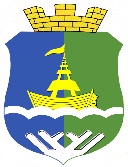 Муниципальное образование городское поселение ПриобьеМуниципальное образование городское поселение ПриобьеМуниципальное образование городское поселение ПриобьеМуниципальное образование городское поселение ПриобьеМуниципальное образование городское поселение ПриобьеМуниципальное образование городское поселение ПриобьеМуниципальное образование городское поселение ПриобьеМуниципальное образование городское поселение ПриобьеМуниципальное образование городское поселение ПриобьеМуниципальное образование городское поселение ПриобьеОктябрьского муниципального районаХанты-Мансийского автономного округа-ЮгрыСОВЕТ ДЕПУТАТОВ ПОСЕЛЕНИЯРЕШЕНИЕОктябрьского муниципального районаХанты-Мансийского автономного округа-ЮгрыСОВЕТ ДЕПУТАТОВ ПОСЕЛЕНИЯРЕШЕНИЕОктябрьского муниципального районаХанты-Мансийского автономного округа-ЮгрыСОВЕТ ДЕПУТАТОВ ПОСЕЛЕНИЯРЕШЕНИЕОктябрьского муниципального районаХанты-Мансийского автономного округа-ЮгрыСОВЕТ ДЕПУТАТОВ ПОСЕЛЕНИЯРЕШЕНИЕОктябрьского муниципального районаХанты-Мансийского автономного округа-ЮгрыСОВЕТ ДЕПУТАТОВ ПОСЕЛЕНИЯРЕШЕНИЕОктябрьского муниципального районаХанты-Мансийского автономного округа-ЮгрыСОВЕТ ДЕПУТАТОВ ПОСЕЛЕНИЯРЕШЕНИЕОктябрьского муниципального районаХанты-Мансийского автономного округа-ЮгрыСОВЕТ ДЕПУТАТОВ ПОСЕЛЕНИЯРЕШЕНИЕОктябрьского муниципального районаХанты-Мансийского автономного округа-ЮгрыСОВЕТ ДЕПУТАТОВ ПОСЕЛЕНИЯРЕШЕНИЕОктябрьского муниципального районаХанты-Мансийского автономного округа-ЮгрыСОВЕТ ДЕПУТАТОВ ПОСЕЛЕНИЯРЕШЕНИЕОктябрьского муниципального районаХанты-Мансийского автономного округа-ЮгрыСОВЕТ ДЕПУТАТОВ ПОСЕЛЕНИЯРЕШЕНИЕ«18»ноября2022г.№   52п.г.т. Приобьеп.г.т. Приобьеп.г.т. Приобьеп.г.т. Приобьеп.г.т. Приобьеп.г.т. Приобьеп.г.т. Приобьеп.г.т. Приобьеп.г.т. Приобьеп.г.т. ПриобьеN
п/пПолное наименование юридического лица, фамилия, имя и отчество (при наличии) индивидуального предпринимателя, гражданинаОГРН, ИНННаименование объекта муниципального жилищного контроляМестонахождение, адрес объекта муниципального жилищного контроля12345Nп/пДата выдачи предостереженияСведения о лице, которому выдано предостережениеОснование выдачи предостереженияДата и номер решения о проведении мероприятия по контролюСроки исполнения предостережения123456Nп/пДатаВремя начала и окончанияСведения о лице, которому оказано консультированиеСведения о должностном лице, осуществившем консультированиеСпособ предоставления консультированияПо какому вопросу обращениеПримечание12345678Nп/пДата и номер задания о проведении мероприятия, отметка о вручении (подпись)Сведения о должностном лице, осуществившем мероприятиеДата(период)проведениямероприятияМесто расположения объекта (адрес, сведения о регистрации (при наличии)Правообладатель объекта (фактический пользователь), сведения о правоустанавливающих документах (при наличии)Сведения о результатах мероприятия, номер акта, отметка о передаче материала лицу, выдавшему заданиеСведенияо хранении (передаче) результатов мероприятия12345678на проведениена проведение(наименование мероприятия по контролю без взаимодействия с контролируемыми лицами)"____" __________20_____г."____" ____________20___г."____" ____________20___г.____________________________________________________________(должностное лицо)(дата, подпись)(Ф.И.О. (при наличии))Предписание получил(а)Предписание получил(а)______________________________________(должность)(должность)(дата, подпись)(Ф.И.О. (при наличии))